Name: __________________________________	Core:______________		Term 1 Week 3The higher the temperature of water, the faster the egg will cook. What is the independent variable? Temperature of waterEggCook timeNone of the aboveGrass will grow taller if it is watered and fertilized more. What is the dependent variable?Grass heightWaterFertilizer B and CWhich of the following is NOT a need of a seed?WaterWarmth soilAirWhich of the following is not a characteristic of a living thing?It reproducesIt is made up of at least one cellIt can adaptIt is solid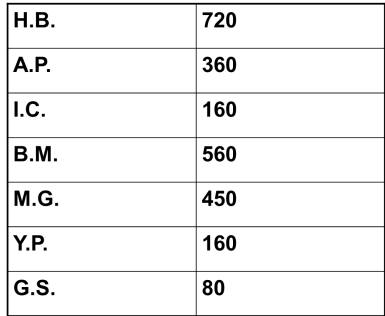 What is the data table missing?TitleLabelsUnitsAll of the aboveFill in on the graph below what is missing.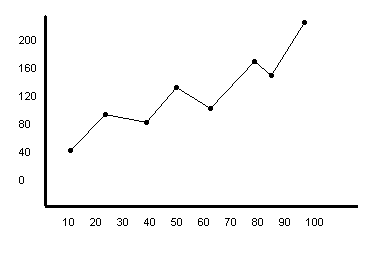 